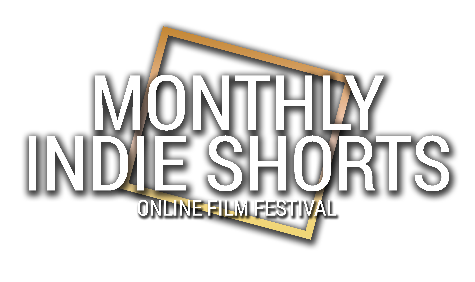 February 2023All the pretty little horses59Beatrice + Dante6Burnt6Deader the Better65Election Day169Ex’s Anonymous9Gloom13GOD & CO10Hybrid Hazards18In the Right Place29Intertwining4Les dormeurs de Samhain22Nicotine63Remember138Styx and Stone11The 7 Dishes11Unnatural Deeds10